Greater depth week beginning 30th November. 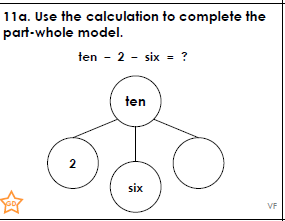 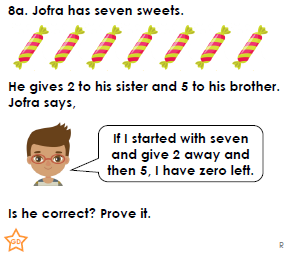 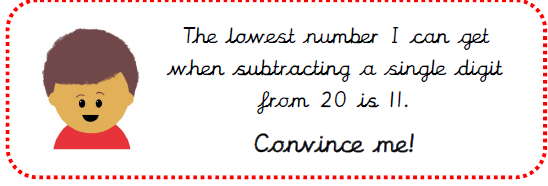 